_____________________________________________________________________ 
(pilsētas/novada/kluba komandas nosaukums)_____________________________________________________________________ 
(pilsētas/novada/kluba komandas nosaukums)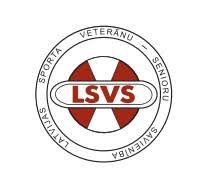 LATVIJAS PAŠVALDĪBU SPORTA VETERĀNU – SENIORU SAVIENĪBAS
59. SPORTA SPĒLES PELDĒŠANĀ26.03.2022.PIETEIKUMSJauktā kombinētā stafete 4 x 50m ar vecuma gadu skaita summu 160+ (variācijā 2 dāmas + 2 kungi)Nr.p.k.VecumsDalībnieka Vārds, Uzvārds150m uz muguras250m brass350m tauriņstils450m brīvais stilsLATVIJAS PAŠVALDĪBU SPORTA VETERĀNU – SENIORU SAVIENĪBAS
59. SPORTA SPĒLES PELDĒŠANĀ26.03.2022.PIETEIKUMSJauktā brīvā stila stafete 4 x 50m ar vecuma gadu skaita summu 250+(variācijā 2 dāmas + 2 kungi)Nr.p.k.VecumsDalībnieka Vārds, Uzvārds150m brīvais stils250m brīvais stils350m brīvais stils450m brīvais stils